ACTIVIDAD DE CIERRE“ECOSISTEMAS CHILENOS”CIENCIAS NATURALES – 4° BÁSICOQueridos estudiantes: 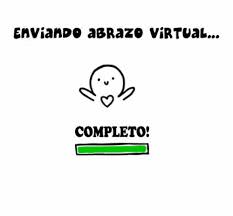 Antes de comenzar nuestra actividad de cierre, quisiera enviarle un abrazo a cada uno y una de ustedes. Que ojalá sus familias estén bien y sigan gozando de buena salud.Esta actividad, no debes enviarla y tampoco llevará nota. La idea es que pienses e imagines tu proceso de trabajo y que así puedas observar como lo que aprendiste en la guía 2 y 3 puede ser aplicado en la vida diaria.¡¡Espero que pronto podamos encontrarnos!! ¡Los y las extraño mucho!! No es necesario que imprimas la guía. Puedes escribir sólo tu respuesta en tu cuaderno. 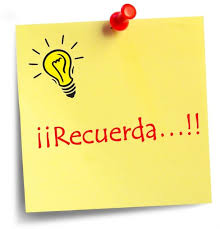 Si aún no mandas la actividad de la guía 2 o 3, hazlo con toda confianza, cuando puedas...Para enviar, puedes mandar el archivo trabajado en Word, o mandar una foto de tu cuaderno.Observa uno de los dos videos (si te animas…puedes ver los dos) y luego:Identifica actitudes que generan daño al medio ambienteReconoce elementos bióticosReconoce elementos abióticosPiensa alguna medida que podría mejorar los aspectos que generan daño al ambiente. 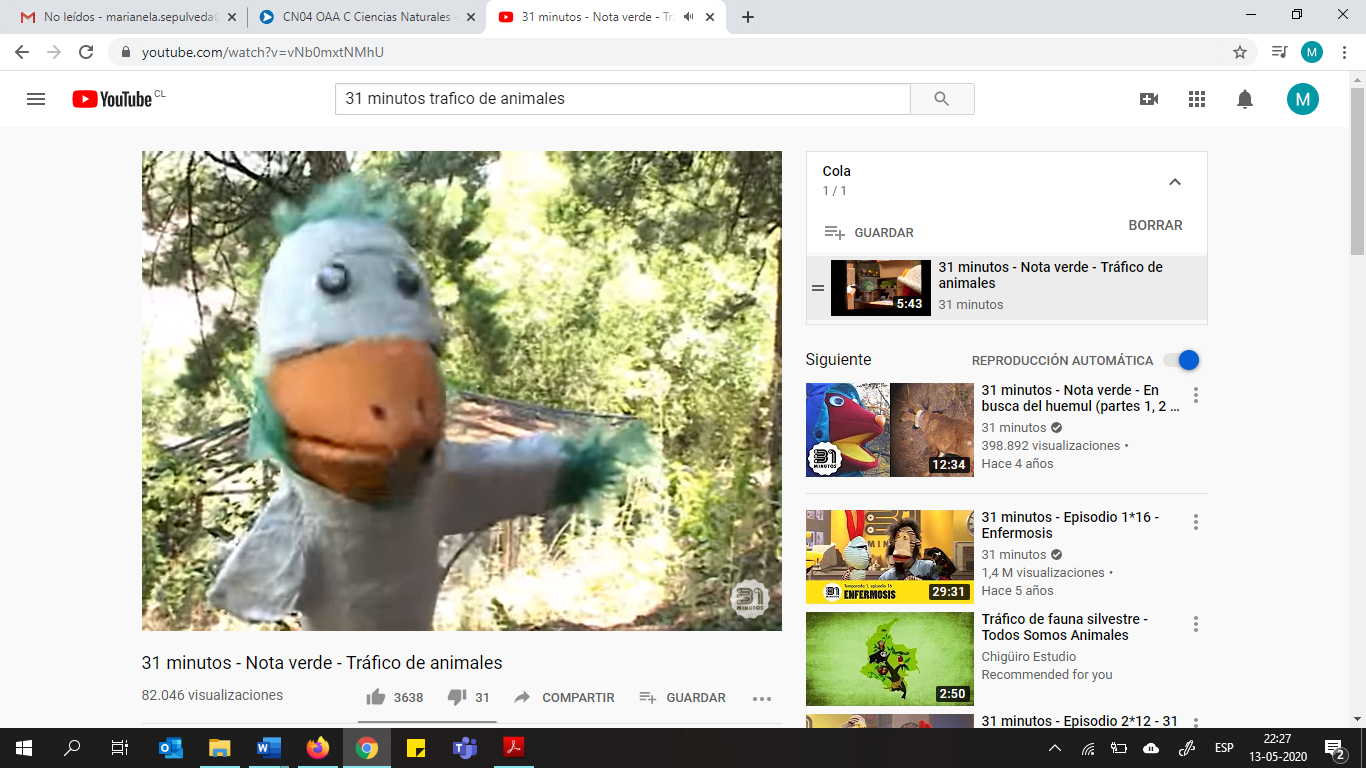  VIDEO 1: https://www.youtube.com/watch?v=vNb0mxtNMhUVIDEO 2: https://www.youtube.com/watch?v=ET0P9pxxsRM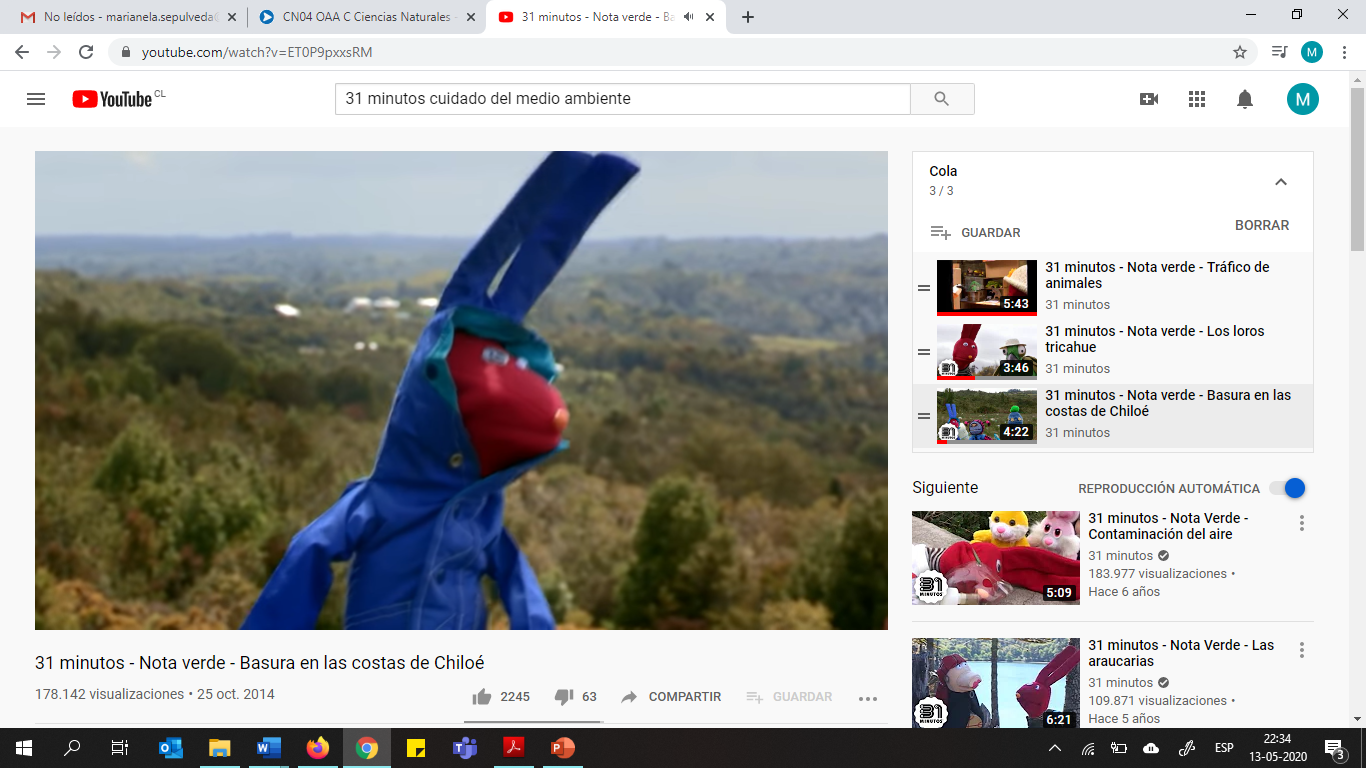 NOMBRE: CURSO: APRENDIZAJE(S) ESPERADO:OAA B - Manifestar un estilo de trabajo riguroso, honesto y perseverante para lograr los aprendizajes de la asignatura.OAA C - Reconocer la importancia del entorno natural y sus recursos, desarrollando conductas de cuidado y protección del ambiente.TEMA DEL TRABAJO:Seres vivos y elementos inertes. Interacciones entre lo vivo y lo inerteEVALUACIÓN FORMATIVARealiza la actividad en tu cuaderno y envía sólo tu puntaje de autoevaluación junto a tu dibujoTRABAJO PARA LA SEMANA DEL 18 AL 29 DE MAYOFECHA DE ENTREGA29 de mayo Recuerda que las puedes hacer tus consultas de lunes a viernes entre 8:00 y 13:00. El correo dispuesto para aquello es Marianela.sepulveda@umce.cl Recuerda que las puedes hacer tus consultas de lunes a viernes entre 8:00 y 13:00. El correo dispuesto para aquello es Marianela.sepulveda@umce.cl AUTOEVALUACIÓNLee cada uno de los criterios e indica SI/NO según hayas logrado cada uno al momento de realizar la actividadsiNo Identifiqué actitudes que generan daño al medio ambienteReconocí elementos bióticos Reconocí elementos abióticosPropuse algunas medidas para mejorar los aspectos que dañan al medio ambienteTrabajé dando lo mejor de mi en cada una de las guías Aclaré mis dudas con mi profesora o un adulto responsableMejoraré en aquello que tuve dificultadCuenta y clasifica: Tuve entre 7 y 6: muy bien!! Continúa trabajando de este modo.  Esto equivale a obtener entre una nota 7.0 y un 6.0Tuve entre 5 y 4:  vas por buen camino, pero debemos poner un poco más de nuestro esfuerzo. Esto equivale a obtener entre un 5.0 y un 4,0 aproximadamente. Tuve 3 o menos: ¡no te rindas, aún tenemos mucho camino por avanzar! Cuenta y clasifica: Tuve entre 7 y 6: muy bien!! Continúa trabajando de este modo.  Esto equivale a obtener entre una nota 7.0 y un 6.0Tuve entre 5 y 4:  vas por buen camino, pero debemos poner un poco más de nuestro esfuerzo. Esto equivale a obtener entre un 5.0 y un 4,0 aproximadamente. Tuve 3 o menos: ¡no te rindas, aún tenemos mucho camino por avanzar! Cuenta y clasifica: Tuve entre 7 y 6: muy bien!! Continúa trabajando de este modo.  Esto equivale a obtener entre una nota 7.0 y un 6.0Tuve entre 5 y 4:  vas por buen camino, pero debemos poner un poco más de nuestro esfuerzo. Esto equivale a obtener entre un 5.0 y un 4,0 aproximadamente. Tuve 3 o menos: ¡no te rindas, aún tenemos mucho camino por avanzar! 